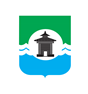 Российская ФедерацияИркутская областьКОНТРОЛЬНО-СЧЁТНЫЙ ОРГАНМуниципального образования «Братский район»ЗАКЛЮЧЕНИЕ № 20по результатам внешней проверки годового отчета об исполнении бюджета Покоснинского сельского поселения за 2020 год «30» апреля 2021 года                                                                                                    г. Братск	Настоящее заключение подготовлено Контрольно-счетным органом муниципального образования «Братский район» по результатам внешней проверки годового отчета об исполнении бюджета Покоснинского сельского поселения за 2020 год, проведенной на основании Соглашения «О передаче полномочий по осуществлению внешнего муниципального финансового контроля» от 29.01.2021г. №18.	Внешняя проверка проведена в рамках полномочий Контрольно-счетного органа муниципального образования «Братский район», установленных:- Федеральным законом от 07.02.2011 № 6-ФЗ «Об   общих   принципах организации и деятельности контрольно-счетных органов субъектов Российской Федерации и муниципальных образований»;- положением о контрольно - счетном органе муниципального образования «Братский район», утвержденном Решением Думы Братского района от 27.05.2020г. № 67;- статей 157, 264.4 Бюджетного кодекса Российской Федерации.	Основание для проведения проверки: пункт 1.8 Плана деятельности КСО МО «Братский район» на 2021 год.Цель внешней проверки: установление полноты и достоверности отражения показателей годовой бюджетной отчетности сельского поселения за отчетный финансовый год, ее соответствия требованиям нормативных правовых актов. Объект внешней проверки: Администрация Покоснинского сельского поселения.Предмет внешней проверки: годовой отчет об исполнении бюджета Покоснинского муниципального образования за 2020 год; иная бюджетная отчетность, сформированная в соответствии с требованиями Инструкции о порядке составления и предоставления годовой, квартальной и месячной отчетности об исполнении бюджетов бюджетной системы Российской Федерации, утвержденной приказом Минфина России от 28.12.2010 года №191н; бюджетная отчетность главных администраторов средств местного бюджета за 2020 год (отдельные формы).Вопросы внешней проверки: анализ бюджетной отчетности на соответствие требованиям нормативных правовых актов в части ее состава, содержания и срока представления для проведения внешней проверки; анализ достоверности показателей бюджетной отчетности, оценка взаимосвязанных показателей консолидируемым позициям форм бюджетной отчетности; оценка достоверного представления о финансовом положении сельского поселения на основании данных бухгалтерской отчетности.Объем средств бюджета, проверенных при проведении экспертно-аналитического мероприятия: по доходам – 27 272,6 тыс. руб.; по расходам – 27 089,1 тыс. руб.В соответствии с Законом Иркутской области от 02.12.2004 года № 76-оз «О статусе и границах муниципальных образований Братского района Иркутской области» (в ред. от 21.12.2018) Покоснинское муниципальное образование образовано на территории Братского района Иркутской области и наделено статусом сельского поселения. В состав территории Покоснинского муниципального образования входят поселок Сосновый, село Покосное.	Структуру органов местного самоуправления составляют: глава муниципального образования; Дума муниципального образования; администрация муниципального образования. Согласно требованиям статьи 264.2 БК РФ годовой отчет об исполнении местного бюджета подлежит утверждению муниципальным правовым актом представительного органа муниципального образования.Ответственными должностными лицами за подготовку и представление бюджетной отчетности за 2020 год являлись глава Покоснинского муниципального образования К.Г. Фортунатова, бухгалтер – С.В. Овчинникова.Результаты внешней проверкиОбщие положенияОтчет об исполнении местного бюджета для подготовки заключения на него поступил в КСО МО Братского района в сроки, установленные пунктом 3 статьи 264.4 Бюджетного кодекса Российской Федерации.  Для проведения внешней проверки годового отчета об исполнении бюджета Покоснинского сельского поселения за 2020 год были предоставлены следующие документы:бюджетная отчетность, согласно п.3 ст. 264.1 БК РФ:- отчет об исполнении бюджета;- баланс исполнения бюджета;- отчет о финансовых результатах деятельности;- отчет о движении денежных средств;- пояснительная записка;проект решения Думы сельского поселения «Об исполнении бюджета сельского поселения за 2020 год» с указанием общего объема доходов, расходов и дефицита (профицита) бюджета;исполнение    доходов    бюджета    сельского    поселения    по    кодам классификации доходов бюджета;исполнение расходов бюджета сельского поселения по ведомственной структуре расходов;исполнение   расходов   бюджета   сельского поселения   по разделам и подразделам классификации расходов бюджетов;исполнение источников финансирования дефицита бюджета сельского поселения по кодам классификации источников финансирования дефицитов бюджетов;отчет об   использовании   бюджетных   ассигнований   на реализацию муниципальных программ.2.Изменение плановых показателей бюджетаБюджет Покоснинского муниципального образования утвержден решением Думы Покоснинского сельского поселения от 30.12.2019 года № 112:по доходам в сумме 27 632,5 тыс. руб. по расходам в сумме 28 043,5 тыс. руб. с дефицитом в сумме 411,0 тыс. руб., 3,7% утвержденного общего годового объема доходов бюджета поселения без учета утвержденного объема безвозмездных поступлений и (или) поступлений налоговых доходов по дополнительным нормативам отчислений.Основные характеристики местного бюджета на 2020 год неоднократно изменялись. В течение года в решение Думы Покоснинского муниципального образования от 30.12.2019 года № 112 четыре раза вносились изменения:- решение Думы сельского поселения от 29.06.2020 года №133;- решение Думы сельского поселения от 28.09.2020 года № 139;- решение Думы сельского поселения от 30.01.2020 года № 140;Уточненный в окончательной редакции от 28.12.2020 года №148 местный бюджет утвержден:по доходам в сумме 26 960,2 тыс. руб. по расходам в сумме 28 115,8 тыс. руб. с дефицитом в сумме 1 155,6 тыс. руб., что составляет 12,8% утвержденного общего годового объема доходов бюджета поселения без учета утвержденного объема безвозмездных поступлений.Уточненная бюджетная роспись расходов на 2020 год от 28.12.2020 года, утвержденная Главой Покоснинского сельского поселения, соответствует показателям Решения о бюджете в окончательной редакции от 28.12.2020 года №148.Анализ изменения плановых показателей основных характеристик бюджета, согласно принятым в истекшем году решениям Думы Покоснинского муниципального образования по внесению изменений в решение о бюджете поселения, а также исполнение местного бюджета за 2020 год представлено в таблице №1. 						          Таблица №1, тыс. руб.  Установлено, плановые бюджетные назначения по доходам бюджета, по сравнению с первоначальной редакцией решения о бюджете, в течение 2020 года уменьшены, с 27 632,5 тыс. рублей до 27 272,6 тыс. рублей, на 359,9 тыс. руб., или на 1,3%. Основное уменьшение плановых показателей по доходам осуществлено: по группе «Налоговые и неналоговые доходы» – на 1 762,7 тыс. рублей, или с уменьшением на 15,86%. Плановые расходы бюджета в 2020 году были уменьшены на 954,4 тыс. руб., или на 3,4%. 3.Исполнение бюджета по доходамИсточниками формирования доходной части местного бюджета являются налоговые и неналоговые доходы, безвозмездные поступления от других бюджетов бюджетной системы Российской Федерации.Анализ исполнения бюджета по доходам в разрезе налоговых, неналоговых доходов и безвозмездных поступлений отражены в таблице №2.          Таблица №2, тыс. руб.В результате принятых в течение года изменений в бюджет, доходная часть бюджета уменьшилась на 672,3 тыс. рублей и составила 26 960,2 тыс. руб. Исполнено по отчету за 2020 год – 27 272,6 тыс. рублей или 101,2 %.План по налоговым и неналоговым доходам выполнен на 103,5%, при плане 9 033,8 тыс. рублей, поступило 9 346,5 тыс. рублей.Основными собственными доходными источниками являются налог на доходы физических лиц, акцизы по подакцизным товарам, налоги на имущество:- удельный вес налога на доходы физических лиц в собственных   тыс. рублей, исполнение 12,5 %, увеличение составило 42,3 тыс. рублей;- удельный вес налога на акцизы по подакцизным товарам в собственных доходах составляет 42,2 %, при плане 4 018,0 тыс. руб., получено 3 944,2 тыс. рублей, исполнение 98,2 %, неисполнение плановых назначений составило 73,8 тыс. рублей;- удельный вес налога на имущество в собственных доходах составляет 43,9 %, при плане 3 750,2 тыс. руб., получено 4 101,7 тыс. рублей, исполнение 109,4%, увеличение составило 351,5 тыс. рублей:налог на имущество физических лиц при плане 872,3 тыс. рублей, получено 1 093,2 тыс. рублей, исполнение 125,3 %;земельный налог при плане 2 877,9 тыс. рублей, получено 3 008,5 тыс. рублей, исполнение 104,5 %;- доходы от сбора государственной пошлины в структуре собственных доходов составляет 0,3 %, при плане 19,1 тыс. руб., поступило 29,0 тыс. руб., план выполнен на 100,0 %;- доходы от оказания платных услуг и компенсации затрат в структуре собственных доходов составляет 0,3 %, при плане 19,1 тыс. руб., поступило 29,0 тыс. рублей, план выполнен на 151,8 %.Из поступивших за 2020 год доходов в бюджет муниципального образования в сумме 27 272,6 тыс. рублей, налоговые и неналоговые доходы составили 34,3 % – 9 346,5 тыс. рублей, а безвозмездные поступления – 65,7% или 17 926,1 тыс. рублей.В первоначальной редакции Решения о бюджете № 112 объем безвозмездных поступлений прогнозировался на уровне 16 523,3 тыс. руб. Фактическое исполнение безвозмездных поступлений выше первоначальных плановых показателей на 1 402,8 тыс. рублей и составило 17 926,1 тыс. рублей или 115,5 % к плановым показателям.Уточненный план по безвозмездным поступления выполнен на 99,99 %: при плане 17 926,4 тыс. рублей, исполнено 17 926,1 тыс. рублей.Исполнение в разрезе безвозмездных поступлений в 2020 году отражено в таблице № 3.                                                                                              Таблица № 3, тыс. руб.Прогнозные значения по безвозмездным поступлениям исполнены на 99,99% процентов.4. Исполнение бюджета по расходамСогласно отчету об исполнении бюджета (ф.0503317) расходы местного бюджета на 2020 год утверждены в сумме 28 115,8 руб., исполнены на 01.01.2021 в сумме 27 089,1 тыс. руб.Исполнение расходной части местного бюджета за 2020 год в разрезе разделов бюджетной классификации представлено в таблице № 4.                                                                                        Таблица № 4, тыс. руб.Как видно из таблицы, в полном объеме от утвержденных бюджетных ассигнований исполнены расходы по подразделам:0200 «Национальная оборона» - 398,2 тыс. рублей;Не в полном объеме исполнены плановые показатели по разделам 0400 «Национальная экономика» - 89,7 % (4 329,6 тыс. рублей) от плановых назначений (4 824,5 тыс. рублей). Причины отклонений в пояснительной записке к проекту об исполнении бюджета сельского поселения за 2020 год не раскрыты.5.  Исполнение программной части бюджета.Расходы бюджета на реализацию муниципальных программ в 2020 году в сумме 26 617,7 тыс. руб. составили 98,3% от общего объема расходов бюджета. Объем расходов по непрограммным направлениям деятельности составил 471,4 тыс. руб. Установлено, что процент программных расходов, согласно плановым показателям выдержан от общей суммы расходов муниципального образования, но в разрезе муниципальных программ финансовые ресурсы бюджета распределились следующим образом:                                                                                               Таблица № 5(тыс. руб.)      Из таблицы №5 видно, что из 6 утвержденных программ- нет стопроцентного исполнения: по 2 программам процент исполнения составил более 99,9%, по 1 программе 89,5%. Статьей 179.4 Бюджетного кодекса РФ дорожный фонд определен как часть средств бюджета, подлежащая использованию в целях финансового обеспечения дорожной деятельности в отношении автомобильных дорог общего пользования, а также капитального ремонта и ремонта дворовых территорий многоквартирных домов, проездов к дворовым территориям многоквартирных домов населенных пунктов. К дорожным фондам отнесены Федеральный дорожный фонд, дорожные фонды субъектов Российской Федерации муниципальные дорожные фонды. Статьей 179.4 БК РФ также определены источники пополнения таких фондов и порядок их создания.          Муниципальный дорожный фонд создается решением представительного органа муниципального образования (за исключением решения о местном бюджете).  Объем бюджетных ассигнований муниципального дорожного фонда утверждается решением о местном бюджете на очередной финансовый год (очередной финансовый год и плановый период) в размере не менее прогнозируемо объема доходов бюджета муниципального образования, установленных решением представительного органа муниципального образования (за исключением решения о бюджете) от:- акцизов на автомобильный бензин, прямогонный бензин, дизельное топливо, моторные масла для дизельных и (или) карбюраторных (инжекторных) двигателей, производимые на территории Российской Федерации, подлежащих зачислению в местный бюджет;- иных поступлений в местный бюджет, утвержденных решением представительного муниципального образования, предусматривающим создание муниципального дорожного фонда.   По муниципальной программе «Развитие дорожного хозяйства в муниципальном образовании» на 2015-2021 годы исполнение составило 89,5% или 4 230,8 тыс. руб.   Бюджетные ассигнования муниципального дорожного фонда, не использованные в текущем финансовом году, направляются на увеличение бюджетных ассигнований муниципального дорожного фонда в очередном финансовом году.   С учетом остатка на первое число отчетного финансового года согласно ф.№1-ФД «Сведения об использовании средств Федерального дорожного фонда, дорожных фондов субъектов РФ, муниципальных дорожных фондов», остаток бюджетных ассигнований дорожного фонда поселения на 01.01.2021 года составил 517,9 тыс. руб.Наибольший удельный вес в общей сумме фактических расходов за 2020 год установлено по программе «Муниципальные финансы муниципального образования» 34,5% (9 180,0 тыс. руб.).Наименьший удельный вес сложился по программе «Гражданская оборона, предупреждение и ликвидация ЧС в сельских поселениях» на 2015-2021 годы – 1,9% (510,2 тыс. руб.)Согласно требований пункта 3 статьи 179 БК РФ по каждой муниципальной программе проводится оценка эффективности ее реализации. Порядок проведения указанной оценки и ее критерии устанавливаются местной администрацией муниципального образования. 	По результатам указанной оценки местной администрации муниципального образования может быть принято решение о необходимости прекращения или об изменении, начиная с очередного финансового года, ранее утвержденной муниципальной программы, в том числе необходимости изменения объема бюджетных ассигнований на финансовое обеспечение реализации муниципальной программы.Непрограммные расходы исполнены в сумме 471,4 тыс. руб. – 1,7% от общих расходов. Информация по непрограммным расходам представлена в таблице.                                                                                  Таблица №6, тыс. руб.Источники внутреннего финансового профицита бюджета Покоснинского сельского поселения в 2020 году составили – 183,5 тыс. руб. при плановом показателе дефицита -1 155,6 тыс. руб.Изменение остатков средств на счетах по учету средств бюджета составило – 183,5 тыс. руб.6. Результат исполнения бюджета Первоначальной редакцией решения о бюджете от 30.12.2019 года № 112 размер дефицита установлен в сумме 411,0 тыс. руб. или 3,7 % утвержденного общего годового объема доходов местного бюджета без учета утвержденного объема безвозмездных поступлений, т.е. в пределах установленного бюджетным законодательством РФ размере. 	По результатам исполнения местного бюджета за 2020 год по состоянию на 01.01.2021 сложился профицит в размере 183,5 тыс. рублей, что согласуется с показателями отчета об исполнении консолидированного бюджета ф. 0503317 по коду стр.450 раздела 2. Расходы бюджета.	Как следует из раздела 3 «Источники финансирования дефицита бюджета» данного отчета, в качестве источников внутреннего финансирования дефицита бюджета Покоснинского сельского поселения были привлечены:	- изменение остатков средств на счетах по учету средств бюджетов в сумме 183,5 тыс. рублей (увеличение остатков средств – минус 27 642,9 тыс. рублей, уменьшение остатков средств – плюс 27 459,4 тыс. рублей).7. Состояние муниципального долга	Фактически в 2020 году Покоснинским муниципальным образованием муниципальные заимствования не осуществлялись, муниципальные гарантии не выдавались, получение кредитов от других бюджетов бюджетной системы Российской Федерации не осуществлялись. .8.Оформление годовой бюджетной отчетности  Годовая отчетность предоставляется в соответствии с Приказом Министерства финансов Российской Федерации от 28 декабря 2010 года №191н «Об утверждении Инструкции о порядке составления и предоставления годовой, квартальной отчетности об исполнении бюджетов бюджетной системы Российской Федерации» (в ред. Приказов Минфина России от 31.01.2020г. №13н, от 07.04.2020 № 59н от 12.05.2020 №88н, от 02.07.2020 № 131н, от 29.10.2020 № 250н, от 16.12.2020 № 311н).    В целях составления годовой бюджетной отчетности проводится инвентаризация активов и обязательств в порядке, установленном учетной политикой учреждения, с учетом положений п.7 Инструкции №191н, п. 20 Инструкции №157н.      Бюджетная отчетность администрации Покоснинского муниципального образования за 2020 год представлена в КСО 03.03.2021 года, что соответствует требованиям статьи 28 «Положения о бюджетном процессе Покоснинского муниципального образования», утвержденного решением Думы от 30.12.2019г. №110.         В соответствии со ст. 264.1 Бюджетного кодекса РФ единая методология и стандарты бюджетного учета и бюджетной отчетности устанавливаются   Министерством финансов РФ.     При составлении бюджетной отчетности необходимо соблюдать общие правила:-отчетность составляется на основе данных Главной книги (ф.0504072) и других регистров бухгалтерского учета, установленных законодательством РФ. При этом обязательно проводится сверка показателей регистров аналитического и синтетического учета (п.7 Инструкции №191н);- бюджетная отчетность подписывается руководителем и главным бухгалтером субъекта бюджетной отчетности, представляется на бумажном носителе в сброшюрованном и пронумерованном виде с оглавлением и сопроводительным письмом (п.4 Инструкции №191н). Перечень отчетов установлен в пункте 11.3 Инструкции №191н:Баланс исполнения консолидированного бюджета субъекта российской Федерации и бюджета территориального государственного внебюджетного фонда (ф.0503320);Справка по консолидируемым расчетам (ф.0503125);Отчет об исполнении консолидированного бюджета субъекта Российской Федерации и бюджета территориального государственного внебюджетного фонда (ф. 0503317);              Консолидированный отчет о движении денежных средств (ф.0503323);       	Консолидированный отчет о финансовых результатах деятельности (ф.0503321);     	Справка по заключению счетов бюджетного учета отчетного финансового года (ф.0503110);   	Пояснительная записка к отчету об исполнении консолидированного бюджета (ф.0503160).9. Проверка соответствия годовой бюджетной отчетности требованиям БК РФ, Инструкции 191н.Администрацией Покоснинского сельского поселения годовая бюджетная отчетность за 2020 год представлена в составе форм, утвержденных пунктом 3 статьи 264.1 БК РФ, пунктом 11.3 Инструкции № 191н.В соответствии с пунктом 8 Инструкции № 191н, формы бюджетной отчетности, показатели которые не имеют числового значения, администрацией Покоснинского сельского поселения не составлялись. В соответствии с пунктами 3,4,6,9 Инструкции № 191н годовая бюджетная отчетность сформирована нарастающим итогом с начала года в рублях с точностью до второго десятичного знака после запятой, подписана руководителем и главным бухгалтером, представлена на бумажном носителе в сброшюрованном и пронумерованном виде, с оглавлением и сопроводительным письмом. Согласно ф. 0503160 «Пояснительная записка» участники бюджетного процесса в МО Покоснинское сельское поселение»:- Администрации Покоснинского сельского поселения;-  МКУК «Покоснинский КДЦ Братского района».Форма 0503130 «Баланс исполнения бюджета» в части закрытия года и финансового результата экономического субъекта соответствует форме 0503110 «Справка по заключению счетов бюджетного учета отчетного финансового года».  Форма 0503121 «Отчет о финансовых результатах деятельности» составлен в соответствии с п. п. 92 - 100 Инструкции №191н. При проверке соотношения между показателями форм 050121 и 0503110 «Справка по заключению счетов бюджетного учета очередного финансового года» выявлено соответствие данных.   Форма 0503323 «Консолидированный отчет о движении денежных средств» составлен на 1 января 2021 года, в соответствии с п. п.  146 - 150 Инструкции №191н.   Форма 0503368 «Сведения о движении нефинансовых активов консолидированного бюджета» при проведении анализа соответствует контрольным соотношениям формы 0503321 «Консолидированный отчет о финансовых результатах деятельности».   Форма 0503369 «Сведения по дебиторской и кредиторской задолженности» соответствует с данными формы 0503320 «Баланс исполнения консолидированного бюджета».При проверке соотношения между принятыми бюджетными обязательствами форм 0503128 «Отчет о бюджетных обязательствах» и 0503175 «Сведения о принятых и неисполненных обязательств получателей бюджетных средств» выявлено расхождение, что требует пояснение.Анализ формы 0503128 «О бюджетных обязательствах» показал:- в графе 8 не отражены суммы принятых бюджетных обязательств с применением конкурентных способов – это говорит о том, что учреждением  не ведется учет по санкционированию расходов при определении поставщиков (подрядчиков, исполнителей) через закупки с использованием конкурентных способов, а следовательно не ведется учет сумм экономии, полученной при осуществлении закупки (раздел 4 «Сведения об экономии бюджетных средств при заключении государственных (муниципальных) контрактов с применением   конкурентных способов» формы 0503175);- в графах 7, 9 раздела 3 «Обязательства финансовых годов, следующих за текущим (отчетным) финансовым годом» сумма принятых бюджетных денежных обязательств на плановый период составляет 4 351,3 тыс. рублей. Контрольно-счетный орган МО «Братский район» считает, что принятые денежные обязательства на плановый период требуют пояснения в текстовой части формы 0503160, так как денежные обязательства принимаются по факту появления условий, которые требуют от учреждения выполнить принятые бюджетные обязательства. Основанием для принятия: акт выполненных работ, оплата аванса поставщику, товарная накладная, счет-фактура и иные документы, подтверждающие факт возникновения денежных обязательств.Форма 0503127 «Отчета об исполнении бюджета» Покоснинского сельского поселения показал соответствие межформенного контроля с «Отчетом о движении денежных средств» (ф.0503123).     Оценка достоверности годовой бюджетной отчетности включала в себя изучение и оценку основных форм бюджетной отчетности.    Фактов недостоверных отчетных данных, искажений бюджетной отчетности, осуществления расходов, не предусмотренных бюджетом, проверкой не установлено.                   10. Анализ дебиторской и кредиторской задолженностиСогласно показателей ф.0503369 Сведений по дебиторской и кредиторской задолженности по состоянию на 01.01.2021 года у главного распорядителя средств местного бюджета дебиторская задолженность составила 3 143,1 тыс. руб., в том числе просроченная задолженность 599,1 тыс. рублей, увеличилась по сравнению с 2019 годом на 857,1 тыс. рублей. Изменение (увеличение) остатка на 01.01.2020 года на 1,5 тыс. руб. в отражены ф.0503373 «Сведения об изменении остатков валюты баланса консолидированного бюджета». Наличие дебиторской задолженности свидетельствует о неэффективном использовании бюджетных средств, что является нарушением ст.34 Бюджетного кодекса РФ. Кредиторская задолженность на начало года 2 300,2 тыс. руб., в т. ч. просроченная задолженность 259,8 тыс. руб., на конец отчётного периода равна 6 535,1 тыс. руб., в т. ч. просроченная кредиторская задолженность 3 646,8 тыс. руб. Остаток кредиторской задолженности на начало 2020 года увеличился на 1,7 тыс. руб., что отраженно в ф. 0503373 «Сведения об изменении остатков валюты баланса консолидированного бюджета».Кредиторская задолженность на конец отчётного периода увеличилась на 4 234,9 тыс. руб., просроченная кредиторская задолженность увеличилась на 3 387,0 тыс. руб. Причины изменений остатков валюты баланса не раскрыты в ф.0503160 «Пояснительная записка». Контрольно–счетный орган просит дать пояснения по причинам изменений остатка валюты баланса.Выводы и рекомендации1. Годовая бюджетная отчётность за 2020 год представлена в КСО МО «Братский район» 03.03.2021г., в сроки, установленные пунктом 3 статьи 264.4 БК РФ. Положением о бюджетном процессе в Покоснинском муниципальном образовании на бумажных носителях в сброшюрованном и пронумерованном виде, с сопроводительным письмом.2. В течение 2020 года решениями представительного органа муниципального образования в параметры местного бюджета четыре раза вносились изменения. Согласно ст.184,1 БК РФ проект решения об исполнении бюджета содержит основные характеристики бюджета, к которым относятся общий объем доходов бюджета, общий объем расходов, дефицит (профицит) бюджета.Фактическое исполнение бюджета составило:- по доходам 27 272,6 тыс. руб. (101,2% от запланированного поступления);Из общей суммы доходов бюджета поселения налоговые и неналоговые составили 34,3%, безвозмездные поступления 65,7%, что говорит о высокой степени зависимости бюджета от поступлений из областного и районного бюджета;- по расходам 27 089,1 тыс. руб. (96,3% от плана).Основную долю расходов местного бюджета составили расходы по разделу: 0100 «Общегосударственные расходы» - 33,8%. Наименьшую долю составили расходы по разделу: 0200 «Национальная оборона» - 1,9% от общего объема расходов. Общий объем средств, направленный на реализацию программ, составил 98,3% от общего объема расходов бюджета.Анализ использования бюджетных ассигнований дорожного фонда Покоснинского сельского поселения показал высокое исполнение – средства дорожного фонда в 2020 году использованы на 89,5% (4 230,8 тыс. руб. при плане 4 230,8 тыс. руб.), остаток бюджетных ассигнований дорожного фонда по состоянию на 01.01.2021 г. составил 517,9 тыс. руб.  - профицит бюджета составил – 183,5 тыс. рублей, согласно годовому отчету  поселения.В пункте 1 проекта решения об исполнении бюджета Покоснинского сельского поселения за 2020 год сумма профицита бюджета указано не верно, следует 183,5 тыс. руб.3. таблица № 1 «Сведения о направлениях деятельности» заполняется в случае изменения направлений деятельности (ОКВЭД) субъекта бюджетной отчетности за отчетный год в части тех видов деятельности, которые в первые были осуществлены в отчетном году или которые были прекращены п.153 Приказа Минфина России от 16.12.2020 №311н;4. «Сведения о проведении инвентаризации» таблица №6 (п.158 Инструкции № 191н) заполняется в части выявленных расхождений. При отсутствии расхождений по результатам инвентаризации, проведенной в целях подтверждения показателей годовой бюджетной отчетности, таблица не заполняется и в составе отчетности не предоставляется, но факт проведения годовой инвентаризации отражается в текстовой части раздела 5 «Прочие вопросы деятельности субъекта бюджетной отчетности».5. В ходе проведения контрольного мероприятия по оценке полноты и достоверности отражения показателей годовой бюджетной отчетности, оформления форм, таблиц и пояснительной записки к годовой отчетности, соответствия взаимосвязанных показателей отчетов, установлено:– бюджетная отчетность по полноте предоставленных форм соответствует требованиям ст.264.1 БК РФ и п. 11.1 Инструкции № 191н «О порядке составления и предоставления годовой, квартальной и месячной отчетности об исполнении бюджетов бюджетной системы РФ»; – в целях составления годовой бюджетной отчетности была проведена инвентаризация активов и обязательств согласно положений п.7 инструкции 191н, п.20 Инструкции №157н;– отчетность составлена нарастающим итогом с начала года, числовые показатели отражены в рублях с точностью до второго десятичного знака после запятой (п.9 Инструкции №191н);– в отступление от пункта 152 Инструкции №191н в текстовой части Пояснительной записки не указана информация о причинах образования дебиторской и кредиторской задолженности. – в целях отражения информации о субъекте бюджетной отчетности, сформировавших отчеты в составе бюджетной отчетности, в кодовой зоне после реквизита «дата» не указан код субъекта бюджетной отчетности (аб.14 п. 10 Инструкции 191н).– при выборочной проверке соблюдения контрольных соотношений форм бюджетной отчетности установлено:а) соответствие основных форм бюджетной;б) расхождение показателей в части не исполненных принятых бюджетных обязательств формы 0503128 к форме 0503175; не ведутся резервы предстоящих расходов (резервы отпусков).              В результате внешней проверки годового отчета об исполнении бюджета установлено: предоставленные Администрацией Покоснинского сельского поселения документы и материалы одновременно с отчетом об исполнении бюджета за 2020 год, соответствуют перечню материалов, установленных статьёй 264.1 Бюджетного кодекса РФ.Годовой отчет об исполнении бюджета Покоснинского муниципального образования за 2020 год по основным параметрам соответствует требованиям Инструкции 191н и является достоверным.Выявленные отдельные недостатки, отраженные в заключении, КСО Братского района рекомендует учесть при формировании бюджетной отчетности в дальнейшем:1. заполнение ф. 0503160 согласно п. 152 инструкции 191н в части раскрытия информации о субъекте бюджетной отчетности по разделам. 2. ведение учета по санкционированию расходов. 3. ведение мониторинга и контроля состояния дебиторской и кредиторской задолженности с целью предотвращения, снижения и ликвидации просроченной задолженности. Контрольно-счетный орган МО «Братский район» рекомендует откорректировать пункт 1  Проекта решения об исполнении бюджета Покоснинского сельского поселения за 2020 год в части суммы профицита бюджета, согласно бюджетной отчетности. После внесения исправления, Проект об исполнении бюджета может быть принят к рассмотрению на заседании Думы Покоснинского сельского поселения. Заключение подготовил:Инспектор КСО   МО «Братский район»	                                             Смирнова Ю.В.Основные характеристики бюджетаИсполнено за 2019 годУтверждено решением Думы от 30.12.19г. №112Утверждено решением Думы от 28.12.20г. №148Исполнено за 2020 годОтклонение(гр.5-гр.4)Процент исполнения1234567Доходы бюджета всего:34 670,027 632,526 960,227 272,6312,4101,2Из них:Налоговые и неналоговые доходы9 343,711 109,29 033,89 346,5312,7103,5Безвозмездные поступления25 326,316 523,317 926,417 926,1-0,3100,0Расходы:37 781,628 043,528 115,827 089,1-1 026,796,3Дефицит (-), профицит (+)-3 111,6-411,0-1 155,6183,5ххНаименование показателяИсполнено по отчету за 2019 г.Бюджет поселения на 2020 г., в редакциях Решений ДумыБюджет поселения на 2020 г., в редакциях Решений ДумыОтклонение (гр.4-гр.3)Исполнено по отчету за 2020г.Отклонение (гр.6-гр.4)% исполненияНаименование показателяИсполнено по отчету за 2019 г.№112 от 30.12.19г. Первоначально утвержденный план№148 от 28.12.20г. Уточненный планОтклонение (гр.4-гр.3)Исполнено по отчету за 2020г.Отклонение (гр.6-гр.4)% исполнения12345678Налоговые и неналоговые доходы9 343,711 109,29 033,8-2 075,49 346,5312,7103,5Налоговые доходы3 084,811 058,89 005,2-2053,69 325,2320,0103,6Налог на доходы физических лиц3 084,83 267,11 126,4-2 140,71 168,742,3103,8Налоги на товары (работы и услуги), реализуемые на территории РФ4 316,74 342,04 018,0-324,03 944,2-73,898,2- Акцизы по подакцизным товарам (продукции), производимые на территории РФ4 316,74 342,04 018,0-324,03 944,2-73,898,2Налог на совокупный доход169,7176,180,9-95,280,90,0100,0Налог на имущество325,63 233,33 750,2516,94 101,7351,5109,4-на имущество физических лиц325,6443,2872,3429,11 093,2220,9125,3-  земельный налог1 355,92 790,32 877,987,63 008,5130,6104,5Государственная пошлина46,040,329,7-10,629,70,0100,0Неналоговые доходы23,550,428,6-21,821,3-7,374,5Доходы от оказания платных услуг и компенсации затрат государства40,650,419,1-31,329,09,9151,8Невыясненные поступления, зачисляемые в бюджеты сельских поселений0,00,09,59,5-9,7-19,2-102,1Административные штрафы,установленные законами субъектов РФ об административных правонарушениях0,00,00,00,02,02,0200,0Безвозмездные поступления 25 326,316 523,317 926,41 403,117 926,1-0,399,99Дотации бюджетам субъектов РФ и муниципальных образований20 207,313 778,015 936,52 158,515 936,50,0100,0Субсидии бюджетам бюджетной системы РФ 3 257,51 450,11 450,10,01 450,10,0100,0Субвенции бюджетам субъектов РФ и муниципальных образований370,2456,6498,041,4497,7-0,399,9Иные межбюджетные трансферты1 104,2838,641,8-796,841,80,0100,0Всего доходов34 670,027 632,526 960,2-672,327 272,6312,4 101,2Наименование показателяУтверждено, тыс. руб.Исполнено, тыс. руб.% исполненияБезвозмездные поступления:        17 926,417 926,199,99Дотации бюджетам субъектов РФ и муниципальных образований15 936,415 936,5100,0- Дотации бюджетам на поддержку мер по обеспечению сбалансированности бюджетов3 471,23 471,2100,0- Дотации бюджетам сельских поселений на выравнивание бюджетной отчетности (РФФПП)12 465,212 465,3100,0Субсидии бюджетам бюджетной системы РФ 1 450,11 450,1100,0Субвенции бюджетам субъектов РФ и муниципальных образований498,0497,799,9-Субвенции бюджетам поселений на осуществление первичного воинского учета на территориях, где отсутствуют военные комиссариаты398,2398,2100,0-Субвенции бюджетам сельских поселений на выполнение переданных полномочий субъектов РФ99,899,599,7Иные межбюджетные трансферты41,841,8100,0Наименование показателяКБКУтверждено, тыс. руб.Исполнено, тыс. руб.Отклонение, тыс. руб.% исполненияОбщегосударственные вопросы 001009 268,69 154,4-114,298,8Функционирование высшего должностного лица субъекта РФ и муниципального образования 001021 600,21 600,20,0100,0Функционирование Правительства РФ, высших исполнительных органов государственной власти субъектов РФ, местных администраций001047 338,57 228,3-110,298,5Обеспечение деятельности финансовых, органов финансового надзора00106325,2325,20,0100,0Резервные фонды 001114,00,0-4,00,0Другие общегосударственные вопросы 001130,70,70,0100,0Национальная оборона 00200398,2398,20,0100,0Мобилизационная и вневойсковая подготовка00203398,2398,20,0100,0Национальная безопасность и правоохранительная деятельность 00300510,6510,2-0,499,9Защита населения и территории от чрезвычайных ситуаций природного и техногенного характера, гражданская оборона00309269,6269,5-0,199,9Другие вопросы в области национальной безопасности и правоохранительной деятельности00314241,0240,7-0,399,9Национальная экономика 004004 824,54 329,6-494,989,7Общеэкономические вопросы0040199,198,8-0,399,7Дорожное хозяйство 004094 725,44 230,8-494,689,5Жилищно-коммунальное хозяйство005003 824,83 623,9-200,994,7Жилищное хозяйство005010,00,00,00,0Коммунальное хозяйство 005020,00,00,00,0Благоустройство 005033 824,83 623,9-200,994,7Культура, кинематография 008008 560,78 345,6-215,197,5Культура 008018 560,78 345,6-215,197,5Физическая культура и спорт 11100727,4727,2-0,299,9Другие вопросы в области физической культуры и спорта11105727,4727,2-0,299,9Обслуживание государственного и муниципального долга 113001,00,0-1,00,0Обслуживание государственного внутреннего и муниципального долга 113011,00,0-1,00,0Итого расходов:х28 115,827 089,1-1 026,796,3№Наименование программы (код ГРБС ответственных за реализацию мероприятий)Исполнение 2019гУтверждено решением Думы № 148 от 28.12.2020г(план)Исполнение 2020г.Отклонение, тыс. руб. (гр.5-гр.4)% исполнения(гр.5/гр.4*100)12345671.МП "Муниципальные финансы МО на 2015-2021годы8 053,29 291,59 180,0-111,598,82.МП "Гражданская оборона, предупреждение и ликвидация ЧС в сельских поселениях" на 2015-2021 годы 486,2510,6510,2-0,499,93.МП «Развитие дорожного хозяйства в МО на 2015 – 2021 годы» 8 796,24 725,44 230,8-494,689,54.МП "Культура" на 2015-2021 годы  10 876,58 560,78 345,6-215,197,55.МП «Развитие физической культуры и спорта на 2015-2021 годы» 1 032,0727,4727,2-0,299,96.МП «Развитие объектов коммунальной инфраструктуры на 2015-2021 годы» 6 131,13 824,83 623,9-200,994,77.МП «Формирование современной городской среды на территории МО» на 2018-2022 годы1 977,20,00,00,00,0Итого по муниципальным программам37 352,427 640,426 617,7-1 022,796,3НаименованиеКЦСРПлан на 2020 годИсполнение% исполненияРезервный фонд администрации99400000004,00,00,0Межбюджетные трансферты бюджету муниципального района из бюджета поселения на осуществление полномочий по осуществлению внешнего муниципального финансового контроля в соответствии с заключенными соглашениями997000000072,572,5100,0Обеспечение реализации отдельных областных государственных полномочий, переданных полномочий Российской Федерации99Б0000000398,2398,2100,0Реализация областного государственного полномочия по определению перечня должностных лиц органов местного самоуправления99Д00000000,70,7100,0Итого9900000000475,4471,499,2